Анализ методической работымуниципального автономного дошкольного образовательного учреждения детский сад с.Мухиноза 2020-2021 учебный год.с.Мухино 2021гВ 2020-2021учебном году в МАДОУ с.Мухино функционирует 2 возрастные группы:1 группа детей младшего возраста, 1 старшая группа.Режим работы детского сада 9 часов, с 7.30 до 16.30 часов ежедневно, кроме субботы и воскресенья.Значительную роль в деятельности ДОУ играет Наблюдательный совет, который выполняет свои функции в соответствии с Уставом.Особенности образовательного процесса. Содержание образовательного процесса выстроено в соответствии с образовательной программой воспитания  и обучения в детском саду «От рождения до школы» под редакцией Н.Е. Вераксы, М.А. Васильевой.Методическая работа детского сада в 2020 – 2021 уч. году была направлена на повышение педагогического мастерства воспитателей в рамках ФГОС ДО. Работа коллектива детского сада строилась и проводилась на основе требований Устава ДОУ, локальных актов детского сада, с учётом требований ФГОС ДО.Воспитательно-образовательную работу ведут 3 воспитателя.Образовательный уровень педагогов:Высшее образование – 0Средне-специальное – 3Уровень квалификации педагогов:Проведена работа по обзору, ознакомлению и изучению современных педагогических технологий, проектной деятельности.Педагоги повышали свою квалификацию через курсы повышения квалификации, курсы профессиональной переподготовки,  самообразование по выбранным в начале учебного года темам, участвуя в работе муниципальных методических объединений, а также при самостоятельном изучении методической литературы.  Педагоги ДОУ представили собственный педагогический опыт на различных профессиональных сайтах.                                        Педагоги пользуются новинками методической литературы, обмениваются опытом работы.Вывод:  Качественный и количественный состав работников в детском саду соответствует требованиям осуществления  воспитательно-образовательного процесса, для успешного осуществления образовательной деятельности по всем образовательным областям. Вся работа коллектива ДОУ в 2020 – 2021учебном году велась согласно годового плана и его основных задач: 1.    Организация  воспитательно - образовательного процесса в соответствии с ФГОС ДО, в целях формирования речевой готовности детей, в условиях  современных информационных и предметных дидактических средств образовательной среды ДОУ.2.    Создание условий в ДОУ, направленных  на развитие познавательно-исследовательской  деятельности с детьми дошкольного возраста, с целью развития их интеллектуальных способностей, познавательного интереса, творческой инициативыФормы методической работы:Проведены консультации для воспитателей:«Адаптация ребенка к условиям детского сада»- Головкова А.Р., заведующий «Построение развивающей среды в ДОУ»- заведующий Головкова А.Р..«Роль музыки в духовном воспитании детей дошкольного возраста»- «Примерный комплекс упражнений для профилактики нарушений осанки у детей 4-7 летнего возраста»- Дружкина В.С., воспитатель«Основы правильной речи»- Дружкина В.С., воспитатель«Организация оздоровительных мероприятий в летний период» - Головкова А.Р., заведующий.Организованы и проведены смотры- выставки:Выставка совместного детско-родительского творчества «Краски осени»Выставка по итогам конкурса «Наши руки не для скуки»«Новый год стучится в двери». «Портрет любимого папочки»«Встречаем Весну-красну!»«Память народная вечно жива!» «Правила дорожные знать каждому положено!» В течение учебного года проведено  4 педагогических совета:« «Инновационный подход к созданию предметно – развивающей среды в ДОУ»».«Формирование связной речи в детском саду и в семье в соответствии с ФГОС»«О выполнении годовых задач учебного года»Все они прошли с участием всех педагогов, имели хорошие практические результаты. В ДОУ реализуются следующие программы:Продолжается реализация областной образовательной программы «Ребенок и дорога».Методическое обеспечение комплексной программы соответствует перечню методических изданий рекомендованных Министерством образования РФ по разделу «Дошкольное воспитание». Содержание педагогической работы включает в себя 4 направления развития ребенка. При организации образовательного процесса учтены принципы интеграции образовательных областей  в соответствии с возрастными возможностями и особенностями воспитанников. Условия осуществления образовательного процесса.Организация предметно-развивающей среды в ДОУ выстраивается в соответствии с требованиями ФГОС ДО. В  дошкольном учреждении созданы необходимые условия для  осуществления непосредственно образовательной деятельности. Воспитательно- образовательный процесс в ДОУ осуществляется как в групповых комнатах,   в музыкально- спортивном зале, так и на уличных детских участках. В  группах  уютно, комфортно, организованы  специальные  зоны  для  различных  видов  деятельности  детей. Группы  оснащены  разнообразным  игровым  оборудованием,  дидактическим  материалом, учебными и наглядными пособиями. А также  игровыми модулями,  игрушками и игровыми пособиями. Спортивный зал  оборудован: шведской стенкой, набором инвентаря для подвижных игр. В настоящее время в  дошкольном учреждении в состав информационно -  технической базы входят: 1 проектор, 1 экран, 1 ноутбук, 1 телевизор, 1 компьютер. Дети  имеют свободный доступ к игровому, спортивному оборудованию, к средствам для свободной изобразительной   деятельности.   Создание условий для сохранения и укрепления физического и психического здоровья воспитанниковВ ДОУ ведется профилактическая, противоэпидемиологическая, санитарно-просветительская  работа.   Для эффективного осуществления физкультурно – оздоровительной  работы с детьми в ДОУ созданы необходимые условия. Пространственная организация среды детского сада и групп соответствуют требованиям техники безопасности, санитарно – гигиеническим нормам, физиологии детей.В течение года выполнялась оздоровительная работа, включающая в себя ряд мероприятий, таких как организация адаптационного периода для вновь поступивших детей, соблюдение утреннего фильтра, мягкое приучение ребенка к установленному режиму, постепенный переход к закаливающим процедурам, приучение  к правилам личной гигиены. В течение учебного года медицинской сестрой был проведен осмотр всех детей. В результате осмотра оценивалось физическое развитие ребенка. В график контроля наряду с просмотром физкультурных занятий включалось наблюдение за организацией режимных процессов (умывание, сборы и возвращение с прогулки). Тщательный контроль со стороны заведующего МАДОУ за правильной организацией питания, сна, подъема, проведением утренней гимнастики и гимнастики после сна позволил улучшить работу по воспитанию культурно-гигиенических навыков детей, что способствовало процессу оздоровления детей дошкольного возраста. Используется 10-ти дневное меню, включающее в себя все группы витаминов и микроэлементов, укрепляющих иммунитет и способствующих нормальному развитию детского организма. В группах  соблюдается санитарно-эпидемический режим. Плановые и генеральные уборки, сквозное проветривание, использование облучателей рециркуляторного типа, укрепление и маркировка оборудования, постельного белья, полотенец, горшков. Условия для проведения оздоровительных  мероприятий  учреждением созданы,  и воспитатели используют их в полном объеме.Реализация физкультурно-оздоровительной работыУкрепление физического и психического здоровья воспитанников, формирование у них основ двигательной и гигиенической культуры является базой для реализации образовательной программы. Условия, созданные в ДОУ, позволяют обеспечить физическую активность детей. Для реализации задач физического воспитания дошкольников в ДОУ созданы необходимые условия:Спортивный зал с комплектами спортивного оборудования;игровая площадка с зонами для подвижных игр.Для развития и укрепления здоровья детей была проведена следующая работа:Систематические физкультурные занятия.Спортивные праздники и развлечения.По физической культуре большое внимание уделяется методике проведения данной образовательной области, тщательно подбирается материал, продумываются рациональные способы организации детей для увеличения двигательной активности. Организованы различные виды гимнастики: утренняя, оздоравливающая, ритмическая, пальчиковая, дыхательная, гимнастика для глаз. С целью переключения детей на творческую активность и динамическую деятельность для снятия физического и умственного напряжения повышения эмоционального тонуса организма в режим работ всех возрастных групп введено проведение ежедневных игровых пауз между непосредственно образовательной деятельностью, длительностью не менее 10 минут. Проведение физминуток является обязательным при организации непосредственно образовательной деятельности статического характера, содержание их определяется каждым педагогом индивидуально. С детьми проводятся спортивные развлечения и праздники, широко используется музыкальное сопровождение при проведении образовательной деятельности. Ведётся работа по профилактике и снижению заболеваний детей: С-витаминизация, своевременная вакцинация, закаливание, воздушные ванны. В следующем учебном году будет продолжена работа коллектива по совершенствованию форм физического развития и укрепления здоровья детей в соответствии с требованиями ФГОС ДО.Пути реализации  данного направления работы:-проведение физических упражнений, обеспечивающих оптимальный двигательный режим, закаливающих мероприятий, рационального режима дня, полноценное питание, гигиена одежды и помещения, психологический комфорт. - проведение правильно организованных и подготовленных прогулок. - грамотное проведение всех структурных составляющих частей физкультурных занятий, дифференцированный подход, регулирование индивидуальных нагрузок.  -пропаганда здорового образа жизни через консультации, родительские собрания, совместное проведение различных мероприятий-продолжать работу по профилактике  заболеваемости и укреплению здоровья детей.Вывод: В целом, можно говорить о том, что  реализация мероприятий по сохранению и укреплению здоровья детей в 2020-2021гучебном году проведена коллективом успешно.Обеспечение безопасности пребывания детей в ДОУ.Здание учреждения оборудовано системой пожарной сигнализации (ПС). ДОУ обеспечено средствами первичного пожаротушения. На входных дверях детского сада имеются внутренние замки, гарантирующие ограничение доступа в помещение ДОУ посторонними лицами. Ограждение  территории детского сада соответствует санитарным нормам. Выполняются требования Роспотребнадзора по организации санитарно-эпидемиологических условий, заключены договора на вывоз мусора. Созданы необходимые условия для выполнения Инструкции по охране жизни и здоровья детей. Учёба с персоналом проводится своевременно, действует согласно плана.                                    С воспитанниками проводится цикл НОД по ОБЖ. В ДОУ имеется централизованное отопление. Пищеблок обеспечен необходимым технологическим оборудованием (находится в исправном состоянии) в соответствии с санитарными требованиями. Питание 4-х разовое, сбалансированное, на основе 10-дневного меню с соблюдением требований СанПин.  Имеется завтрак, 2-й завтрак, обед и полдник.Результаты освоения Программы по образовательным областям.Результативность работы педагогического коллектива отражается в диагностиках усвоения детьми программного материала у воспитателей.Два раза в год во всех группах проводился мониторинг воспитательно - образовательного процесса по пяти образовательным областям (социально-коммуникативное развитие, познавательное развитие, речевое развитие, художественно-эстетическое развитие, физическое развитие). Все группы сработали с положительным результатом.  Результат освоения детьми дошкольного возраста образовательной программы дошкольного учреждения за период 2020-2021учебного года: высокий уровень – 38% воспитанников, средний уровень – 60% воспитанников; ниже среднего – 2% воспитанника. Такие показатели – результат целенаправленной работы педагогического коллектива, который объединен едиными целями по повышению компетентности всех участников образовательного процесса, включение разных форм работы с детьми и родителями. Мониторинг отразил позитивные изменения в подготовке детей к школьному обучению. У детей достаточно хорошо развиты мышление, память, математические представления, волевая регуляция, фонематический слух, общие умения и представления, а также те качества, которые помогут ребенку войти в совершенно новый, школьный коллектив, активно включиться в учебную и досуговую деятельность школы: отзывчивость, доброжелательность, взаимопомощь, организаторские умения.         Таким образом, анализируя диагностические данные готовности наших детей к школьному обучению, мы отметили устойчивые положительные показатели по всем компонентам психологической готовности. Анализ результатов показал, что психологически готовы к обучению в школе 98% выпускников.Воспитательный процесс в группах детского сада организован в соответствии с требованиями СанПиНА. Содержание и организация образовательного процесса в детском саду регламентировалась перспективно-календарными планами педагогов, сеткой занятий и моделью дня для каждой возрастной группы.   В течение года решалась задача оснащения предметно-развивающей среды. В начале учебного года проведена большая работа по ее созданию с учётом требований реализуемой образовательной программы и с учётом интеграции образовательных областей. Обогащена среда   во всех группах: пополнили   атрибутами для сюжетно-ролевых игр, наборами кукол, машин и т.д., техническими средствами группы обеспечены минимально.Развивающая предметно - пространственная среда помещений педагогически целесообразна, отличается высокой культурой, создает комфортное настроение у взрослых, способствует эмоциональному благополучию детей. Несмотря на то, что сделано, задача организации развивающей предметно-пространственной среды детского сада в соответствии с ФГОС остаётся одной из главных. Необходимо продолжать работу по организации жизни детей в группе по пространственному принципу. Педагогами ДОУ разработаны и функционируют проекты:Образовательные: «8марта-мамин день», «В гостях у сказки»Экологические: «Домашние обитатели», «Ёлочка-красавица» ,«Снеговики».Познавательно-игровые«Осень», «Игрушки», «Что такое Новый год?»,«Сюжетно-ролевая игра «Больница».Нравственно-патриотические:  «Служба спасения» , «Защитникам Отечества…Ура!»,  «Пожарная безопасность»,  «Загадочный космос»,  «Этот День Победы», «Помним, гордимся!»Исследовательско-творческие «Огонь-друг, огонь-враг», «День Матери» «Моя семья».Реализация проектов осуществлялась в игровой форме с включением детей в различные виды творческой и практически значимой деятельности, в непосредственном контакте с различными объектами окружающего социума (экскурсии, игры на объектах социальной среды, практически полезные дела).В перспективе работа над проектами будет усложнена и продолжена.Вывод: Внедрение в образовательный процесс метода проектов,  способствует развитию свободной творческой личности, делает образовательный процесс дошкольного учреждения открытым для активного участия родителей. Проектный метод позволяет воспитателю реализовать  требования ФГОС ДО: воспитывать в детях самостоятельность и инициативу, организовывать совместную деятельность с родителями.Участие педагогов и воспитанников МАДОУ в  конкурсах:Педагоги и воспитанники ДОУ активно участвуют во всех конкурсных мероприятиях на уровне района и за его пределами, за что  были отмечены почетными грамотами и дипломами.                                 Взаимодействие с социумом.Социально-коммуникативное развитие ребенка является одним из ведущих направлений в деятельности нашего образовательного учреждения. Одной из функций которого является обеспечение базы для осуществления этого процесса. Достаточно ясным представляется, что образовательное учреждение, учитывая материально-техническое, финансовое, кадровое состояние, не всегда способно обеспечить соответствующее качество процесса социализации, дать ребенку возможность познать мир целостно во всем его многообразии, поэтому для детского сада очень важно привлекать к процессу воспитания дополнительные                                                                                                                                                                                                                                                                                                                                                                  образовательные ресурсы, имеющиеся резервы.Именно поэтому  деятельность МАДОУ в 2020-2021 году строилась на взаимодействии с социумом.Наше дошкольное образовательное учреждение сотрудничает со следующими социальными структурами: Управление по образованию и работе с молодёжью Шимановского района; библиотека с.Мухино,  пожарный пост с.Мухино, МБОУ СОШ, ДК с.Мухино. В течение года осуществлялась работа по преемственности детского сада и школы.  Одной из основных задач функционирования ДОУ является охрана жизни и здоровья детей. Поэтому с персоналом  планово проводятся все необходимые инструктажи в связи с ЧС; в течение года ежемесячно проводятся учебные эвакуации детей. Воспитательно-образовательная работа по данной теме проводится систематически в форме бесед, образовательной деятельности, дидактических и подвижных игр.Работа с родителями.Задачи и конкретное содержание плана работы с родителями тесно связано с планом образовательной работы детского сада и строится по трем основным этапам деятельности:-  изучение семей воспитанников;-  проведение работы по повышению правовой и психолого-педагогической культуры родителей;-  создание условий для формирования доверительных отношений родителей с педагогическим коллективом детского сада в процессе повседневного общения и специально организованных мероприятий (праздников, консультаций, выставок детского рисунка, совместного просмотра театрализованной деятельности).В течение учебного года педагоги детского сада проводили большую работу по повышению правовой и психолого-педагогической культуры родителей:-  вовлекали членов семей в процесс воспитания и развития детей на праздниках, выставках детского рисунка и других мероприятий детского сада;Сотрудничество семьи и детского сада предусматривает «прозрачность» всего учебно-воспитательного процесса. В связи с этим мы постоянно информировали родителей о содержании, формах и методах работы с детьми, стремились включать родителей в процесс общественного образования их детей путем организации игровых семейных конкурсов, семейных альбомов, газет и т.д.  Оформленная наглядная информация для родителей отвечала общим требованиям, предъявляемым к оформлению учреждения.В детском саду использовались эффективные формы работы с родителями: в каждой группе были организованы выставки творческих работ детей и совместных с родителями работ. Усилия педагогического коллектива были направлены на то, чтобы совершенствовать подходы в работе с родителями, найти более эффективные формы взаимодействия с семьей.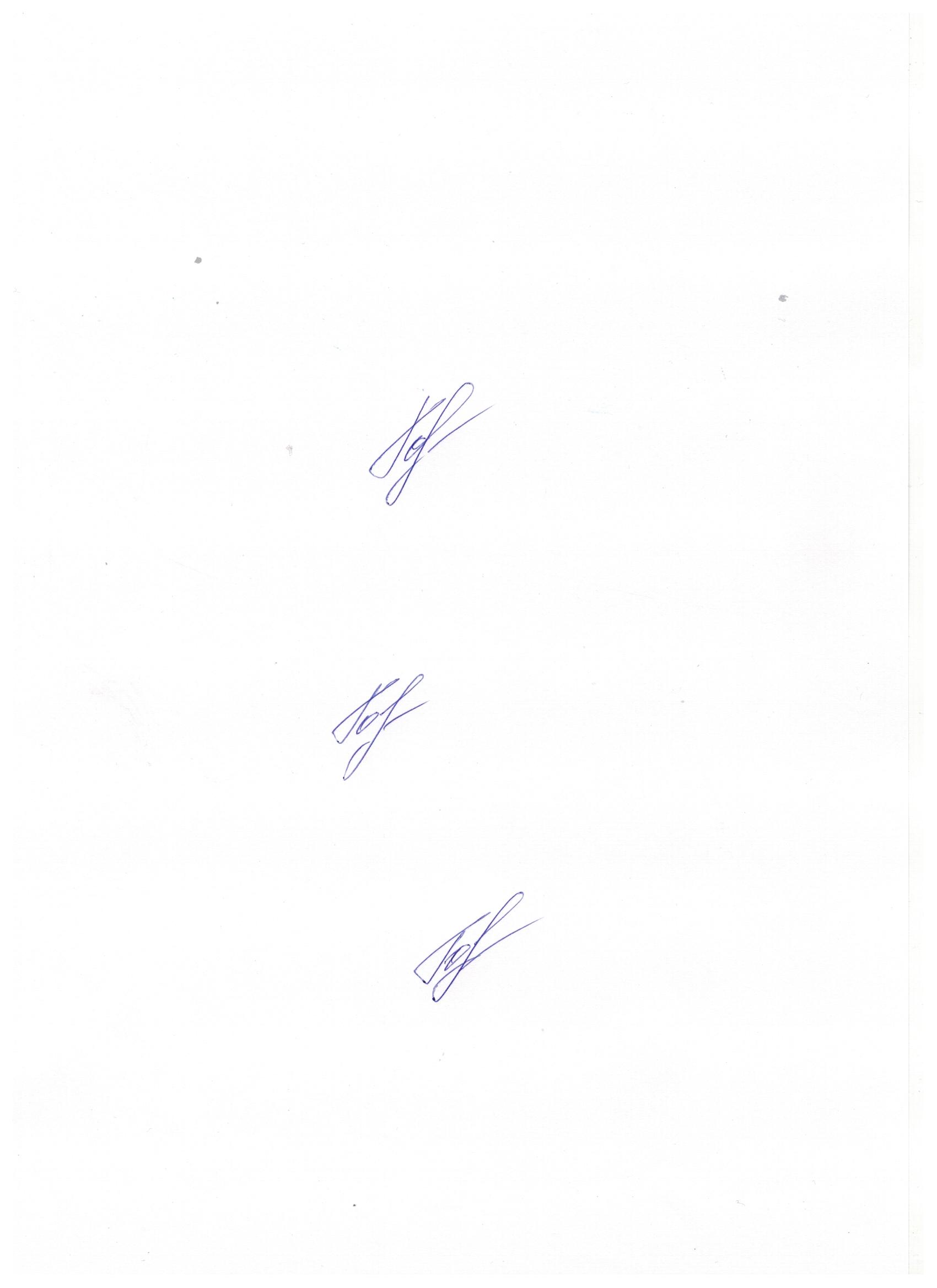 Заведующий МАДОУ                                                                                Головкова А.Р.
Высшаяквалификационная категория1 квалификационная категорияБез категорииСоответствиезанимаемой должности.----      2 педагога   ------------ Традиционные:Инновационные:- тематические педсоветы;- семинары-практикумы;- повышение квалификации;- методические объединения;- открытые показы НОД и их анализ;- открытые мероприятия и их анализ;- консультации;- круглые столы;- «Методическое портфолио педагогов»;- проектная деятельность;- творческие смотры, конкурсы, выставки, фото выставки;- использование ИКТ.Базисное образование«От рождения до школы»Под ред. Н.Е. Вераксы,           Т.С. Комаровой, М.А.Васильевой..Парциальные программы «Основы безопасности и жизнедеятельности детей старшего дошкольного возраста»;«Я- человек» «Цветные ладошки» «Финансовая грамотность»Н.Н.Авдеева, О.Л., Князева, Р.Б.СтеркинаС.А. КозловаС.В.ЛыковаИ.А. Каплунова